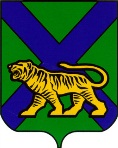  ТЕРРИТОРИАЛЬНАЯ ИЗБИРАТЕЛЬНАЯ КОМИССИЯ КАВАЛЕРОВСКОГО РАЙОНА
РЕШЕНИЕО сборе предложений по кандидатурамдля дополнительного зачисления в резервсоставов участковых избирательных комиссий  депутатов Государственной Думы ФедеральногоСобрания  Российской Федерации и депутатовЗаконодательного  Собрания Приморского края, и других выборов, назначенных на 19 сентября 2021 года.   На основании пункта 12 части 2.1 Постановления Центральной избирательной комиссии Российской Федерации от 5 декабря 2012 г.  № 152/1137-6 « О порядке формирования резерва составов участковых комиссий и назначения нового члена участковой комиссии из резерва составов участковых комиссий, территориальная избирательная комиссия  Кавалеровского  районаРЕШИЛА:1.  Провести  сбор предложений по  кандидатурам для зачисления в резерв составов участковых избирательных комиссий при  подготовке и проведении выборов депутатов Государственной Думы Федерального Собрания Российской Федерации и депутатов Законодательного  Собрания Приморского края, и других выборов, назначенных на 19 сентября 2021 года.  2. Утвердить текст сообщения территориальной избирательной комиссии  Кавалеровского района о  сборе  предложений  кандидатур для зачисления в резерв составов участковых избирательных комиссий при  подготовке и проведении выборов депутатов Государственной Думы Федерального Собрания Российской Федерации и депутатов Законодательного  Собрания Приморского края, и других выборов, назначенных на 19 сентября 2021 года.           3. Разместить настоящее решение на официальном сайте администрации  Кавалеровского муниципального района  на странице «Территориальная избирательная комиссия. Решения» в информационно-коммуникационной сети «Интернет».4. Опубликовать настоящее решение в   общественно-политической  газете «Авангард».5. Направить настоящее решение в Избирательную комиссию Приморского края. Председатель комиссии		  	                              А.И БурлуцкаяСекретарь комиссии							       Е.Ф.Ховрич                                                                                                      Приложение     к решению  территориальной 	                                                                                               избирательной комиссии                                                                                              Кавалеровского района                                                                                               от 20.07.2021 г. № 190/1110                                                  Сообщение территориальной избирательной комиссии  Кавалеровского района о сборе предложений по  кандидатурам для зачислении в резерв составов участковых избирательных комиссий.        Территориальная избирательная комиссия Кавалеровского района, объявляет о сборе предложений по  кандидатурам для зачисления в резерв составов участковых избирательных комиссий   при  подготовке и проведении выборов депутатов Государственной Думы Федерального Собрания  Российской Федерации и депутатов Законодательного  Собрания Приморского края и других, назначенных на 19 сентября 2021 года.          Субъектам, имеющим право на выдвижение кандидатур для дополнительного зачисления в резерв составов участковых комиссий, предлагается в срок с  30  июля 2021 года по 19 августа 2021 года включительно представить свои предложения по кандидатурам для дополнительного зачисления в резерв составов участковых комиссий.              Документы направлять в территориальную избирательную комиссию  Кавалеровского района по адресу: Приморский край,  Кавалеровский район, пгт Кавалерово, ул.  Арсеньева, д. 104, каб. № 16, тел. 8(42375) 9-18-95.Кандидатуры для зачисления в резерв составов участковых комиссий не должны иметь ограничений, установленных пунктом 1 статьи 29 (за исключением подпунктов «ж», «з», «и», «к» и «л») Федерального закона «Об основных гарантиях избирательных прав и права на участие в референдуме граждан Российской Федерации».Форма письменного согласия гражданина для назначения членом участковой избирательной комиссии и зачисления в резерв составов участковых комиссий установлена приложением № 1 к Порядку формирования резерва составов участковых комиссий и назначения нового члена участковой комиссии из резерва составов участковых комиссий, утвержденного постановлением Центральной избирательной комиссии Российской Федерации от 5 декабря 2012 года № 152/1137-6 (в редакции постановления Центральной избирательной комиссии Российской Федерации от 12.02.2020 № 239/1779-7). 20.07.2021	пгт. Кавалерово№ 190/1110                